IIIIIIIIIIIIIIIIIIIII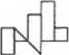 MUOLP0003P6ELiechtenstein Norwaygrants Smlouva o dílouzavřená podle §2586 - §2635 zákona č. 89/2012 Sb., občanský zákoník (dále jen „občanský
zákoník") ve znění pozdějších předpisů mezi níže uvedenými smluvními stranami(dále jen „Smlouva")Muzeum umění Olomouc, státní příspěvková organizacesídlo:	Denisova 47, 771 11 OlomoucIČO:	75079950DIČ:	CZ 75079950 (objednatel je neplátcem	DPH)zastoupená:ve věcech smluvních: Mgr. Ondřej Zatloukal - ředitelve věcech technických:(dále jen Objednatel)aDavid Frank ak. mal. rest.sídlo:	Tychonova 18/272, Praha 6,160 00IČO:	69818207, (zhotovitel je neplátcem DPH)zastoupená:	David Frankve věcech smluvních: David Frank (dále jen Zhotovitel)Předmět smlouvyPředmětem této smlouvy je: Vyhotovení umělecké faksimilie středověkého rukopisu za podmínek dále uvedených.Finální dílo musí splňovat následující parametry:Vyhotovena bude umělecká faksimilie následujícího rukopisu:Olomoucký kolektář, dříve zvaný Horologium olomouckéOlomouc, přelom 30. a 40. let 12. století (1142?), Kungliga Biblioteket Stockholm / National Library of Sweden, Theol. Mss. A 144.ROZSAH POPTÁVANÝCH SLUŽEBPergamenová dvoustrana, malbaVýroba pergamenové dvoustrany z historicky věrných materiálů - olomoucký kolektář: f. 34v, 35rtelecí pergamen připravený historickou technologií, s ručně broušeným povrchem.kaligrafie železnato-duběnkovými inkousty připravené z přírodních surovin malba historickými pigmenty vycházejícími z původní techniky malby originálu vizuální průzkum a identifikace pigmentů na základě prohlídek rukopisů v místech jejich uloženímaketa knižní vazbyknižní vazby budou kopií současných vazeb rukopisů - bude vyrobena z patinovaného papíru s dřevěnými deskami s barevně relevantním potahem barvené usně rovněž provedené historickými technikamimosazné kování - spony uzavírající knižní blok maximálně identické na základě vizuálního průzkumuZhotovitel bere na vědomí, že předmět smlouvy je spolufinancován prostřednictvím finančního mechanismu Fondu EHP 2014-2021, programu KU - Kultura, projektu KU-CH1-075 - Nahráno - Otevřeno. Digitalizace, zpřístupnění a edukativní využití uměleckých sbírek v paměťových institucích a že v případě porušení podmínek poskytnuté dotace vznikne Objednateli významná škoda.Práva a povinnosti zhotoviteleZhotovitel seznámí zástupce objednatele s postupy, které budou použity pro vyhotovení uměleckých faksimilií. Tyto postupy musí být v souladu s parametry, které jsou definovány touto smlouvou.Zhotovitel poskytne objednateli možnost dohlížet průběh tvorby díla po předchozí domluvě a dovolí mu pořizovat relevantní obrazovou či filmovou dokumentaci průběhu tvorby.Práva a povinnosti objednateleObjednatel zajistí součinnost zaměstnanců objednatele v rozsahu potřebném pro kvalitní vyhotovení faksimilií a splnění předmětu smlouvy.Ochrana autorských právZhotovitel není oprávněn vzniklé dílo nebo jeho část použít jakýmkoli jiným způsobem, než zde uvedeným, bez písemného svolení druhé strany nebo dodatku této smlouvy.CenaObjednatel se zavazuje zhotoviteli zaplatit za předmět smlouvy cenu ve výši 246 000,- Kč (slovy: Dvěstěčtyřicetšesttisíc korun českých) - zhotovitel není plátce DPH.Cena uvedená v bodu 1 tohoto článku je nejvýše přípustná, zahrnuje veškeré náklady Zhotovitele, včetně nákladů na dopravu a cestovné. Žádné dodatečné poplatky nebudou účtovány.Doba a místo plněníZhotovitel se zavazuje provést dílo (odevzdat umělecké faksimilie obou středověkých rukopisů) s doprovodným dokumentem (v digitální formě) s přesnou charakteristikou použitých materiálů a malířských pigmentů do:30. září 2022Od uvedeného harmonogramu se lze odchýlit pouze v objektivních případech definovaných v písemném vysvětlení.VII.Platební podmínkyZálohy na platby nejsou sjednány.Kromě náležitostí stanovených platnými právními předpisy pro daňový doklad je druhá smluvnístrana povinna ve faktuře uvést název projektu EHP 2014-2021, program KU - Kultura, projekt KU-CH1-075 - Nahráno - Otevřeno. Digitalizace, zpřístupnění a edukativní využití uměleckých sbírek v paměťových institucích.Lhůta splatnosti jednotlivých faktur je dohodou stanovena na 60 kalendářních dnů ode dne jejich doručení objednateli. Stejný termín splatnosti platí pro smluvní strany i při placení při placení jiných plateb (např. úroků z prodlení, smluvních pokut, náhrad škody apod.).Objednatel je oprávněn vadnou fakturu před uplynutím lhůty splatnosti vrátit druhé smluvní straně bez zaplacení k provedení opravy v těchto případech:nebude-li faktura obsahovat některou povinnou nebo dohodnutou náležitost nebo bude-li chybně vyúčtována cena za dílo,budou-li vyúčtovány práce, které nebyly provedeny či nebyly potvrzeny oprávněným zástupcem objednatele,Ve vrácené faktuře objednatel vyznačí důvod vrácení. Zhotovitel provede opravu vystavením nové faktury. Vrátí-li objednatel vadnou fakturu zhotoviteli, přestává běžet původní lhůta splatnosti. Celá lhůta splatnosti běží opět ode dne doručení nově vyhotovené faktury objednateli. Zhotovitel je povinen doručit objednateli opravenou fakturu do 3 dnů po obdržení objednatelem vrácené vadné faktury.Povinnost zaplatit je splněna dnem odepsání příslušné částky z účtu objednatele.Sankce a odstoupení od smlouvyV případě prodlení Zhotovitele s dodáním předmětu díla je Objednatel oprávněn požadovat po Zhotoviteli smluvní pokutu ve výši 0,05 % z ceny díla za každý den prodlení.V případě prodlení Objednatele s úhradou předmětu smlouvy je Zhotovitel oprávněn požadovat po Objednateli úrok z prodleni ve výši 0,05 % z dlužné částky za každý den prodlení.Podpisem této smlouvy obě strany stvrzují, že ke dni podpisu smlouvy nebylo mezi stranami sjednáno ústné žádné utvrzení dluhu. Toto utvrzení dluhu je možné sjednat pouze písemně dohodou obou stran.Podpisem této smlouvy obě strany stvrzují, že výše uvedené smluvní pokuty nejsou nepřiměřeně vysoké.Vedle práva na smluvní pokutu vzniká stranám právo i na náhradu škody, která převyšuje škodu krytou smluvními pokutami v plném rozsahu.Za podstatné porušení smlouvy, které zakládá právo Objednatele odstoupit od smlouvy (i částečně), se považuje zejména:předmět díla není dodán či prováděn v takovém provedení, jak je uvedeno v této smlouvě, nebo technické parametry neodpovídají požadavkům této smlouvy,při podstatném porušení této smlouvy, např. prodlení s dodáním předmětu díla delší než 15 dnů.Zhotovitel je oprávněn odstoupit od smlouvy v případě prodlení Objednatele s úhradou ceny díla po dobu delší než 2 měsíce.Odstoupení od smlouvy musí být provedeno písemně a je účinné dnem doručení druhé smluvní straně.Ostatní ujednáníZhotovitel je povinen uchovávat veškerou dokumentaci související s realizací této smlouvy vč. účetních dokladů minimálně do konce roku 2029. Pokud je v českých právních předpisech stanovena lhůta delší, je Zhotovitel povinen dokumentaci vč. účetních dokladů uchovávat po dobu lhůty stanovené těmito právními předpisy.Zhotovitel je povinen minimálně do konce roku 2029 poskytovat Objednateli, zaměstnancům nebo zmocněncům pověřených orgánů (Centrum pro regionální rozvoj, Ministerstvo pro místní rozvoj ČR, Ministerstvo financí ČR, Evropské komise, Evropského účetního dvora, Nejvyššího kontrolního úřadu, příslušného orgánu finanční správy a dalších oprávněných orgánů státní správy) požadované informace a dokumentaci související s realizací projektu a je povinen vytvořit výše uvedeným osobám podmínky k provedení kontroly vztahující se k realizaci projektu a poskytnout jim při provádění kontroly součinnost.Změny smlouvy mohou být prováděny pouze písemnou formou, a to dohodou stran, jestliže tato změna nebude provedena písemně, považuje se tato změna za neúčinnou. Ustanovení předchozí věty se neuplatní na změnu kontaktních údajů, která je účinná dnem jejího písemného oznámení druhé smluvní straně bez nutnosti uzavírání dodatku ke smlouvě Písemnost není dána, není-li písemnost jedné strany potvrzena písemně druhou stranou. Neplatnosti nedodržení této písemnosti se může kterákoliv strana domáhat i poté, co bylo z této smlouvy již plněno. V rozsahu této neplatnosti smlouvy jde o bezdůvodné obohacení.Veškeré úkony stran v souvislosti se smluvním vztahem vyplývajícím z této smlouvy musí být provedeny písemně.Při výkladu ujednání smluvního vztahu dle této smlouvy se nepřihlíží k obecným obchodním zvyklostem oboru Zhotovitele a k obecným obchodním zvyklostem, pokud s nimi Zhotovitel Objednatele písemně neseznámil nejpozději v okamžik podpisu této smlouvy.Okamžikem podpisu smlouvy zanikají jakékoliv úkony kterékoliv strany, které se od této smlouvy obsahově odlišují a které by zakládaly kterékoliv straně nárok na náhradu škody, podpisem této smlouvy se tyto úkony ruší bez nároku na náhradu škody v souvislosti s tímto zrušením bez ohledu na to, zda o této škodě v okamžiku podpisu smlouvy strana věděla či nikoli.Postoupení této smlouvy je vyloučeno.Smluvní strany okamžikem podpisu této smlouvy na sebe převzaly dle § 1765 Sb. z.č. 89/2012 Sb. nebezpečí změny okolností. Obě strany před podpisem smlouvy zvážily plně hospodářskou, ekonomickou i faktickou situaci a jsou si plně vědomy okolností učinění objednávky a jejího přijetí. Smlouvu tak nelze měnit rozhodnutím soudu.Zveřejnění smlouvy v Registru smluvSmluvní strany potvrzují, že tato smlouva se řídí z.č. 340/2015 Sb., o registru smluv a podléhá zveřejnění v registru smluv.Smluvní strany souhlasí se zveřejněním celé této smlouvy v registru smluv.Smluvní strany se dohodly, že smlouvu ke zveřejnění zašle do registru smluv Objednatel, avšak ke zveřejnění této smlouvy je oprávněna kterákoliv ze stran, proto pokud nedojde ke zveřejnění této smlouvy do tří měsíců ode dne jejího podpisu, a smlouva tak pozbude účinnosti, nemají vůči sobě strany nárok na náhradu škody.Smluvní strany se dohodly na těchto následcích spojených s povinností zveřejnit smlouvu v registru smluv a zrušením smlouvy dle § 7 z.č. 340/2015 Sb., v případě její neregistrace do tří měsíců ode dne jejího uzavření:žádná ze stran nemá nárok na náhradu škody v případě zrušení smlouvy dle § 7 z.č. 340/2015 Sb..žádná ze stran není oprávněna začít plnit dle této smlouvy přede dnem jejího zveřejnění v registru smluv. V případě, že kterákoliv strana přede dnem jejího zveřejnění plnila, byť z části, a tato smlouva byla zrušena dle § 7 odst. 1 z.č. 340/2015 Sb., nemá strana nárok na vrácení plnění v jakákoliv formě (ani bezdůvodného obohacení).v případě, že tato smlouva bude zrušena dle § 7 odst. 1 z.č. 340/2015 Sb. (nezveřejnění smlouvy do tří měsíců ode dne jejího uzavření), veškerá práva a povinnosti z této smlouvy zanikají. V případě, že kterákoliv strana ze smlouvy plnila, byť z části, nemá strana nárok na vrácení plnění v jakákoliv formě (ani bezdůvodného obohacení).- Zhotovitel bere na vědomí, že v důsledku tohoto zrušení smlouvy Objednatel musí provést na předmět smlouvy nové zadávací řízení dle z.č. 134/2016 Sb. a Zhotoviteli nevzniká nárok na uzavření nové smlouvy na tento předmět smlouvy, pokud jeho nová nabídka v novém zadávacím řízení nebude vybrána jako nejvýhodnější a nesplní další povinností dle z.č. 134/2016 Sb. a zadávacích podmínek pro uzavření smlouvy.XI.Závěrečná ustanoveníPřílohou této smlouvy jsou minimální parametry poskytované služby.Tato smlouva je vyhotovena ve dvou stejnopisech, z nichž jeden obdrží zhotovitel a jeden objednatel.Strany se dohodly, že veškeré své vztahy vyplývající z této smlouvy podřizují občanskému zákoníku a občanskému soudnímu řádu, přičemž příslušným soudem je soud dle sídla Objednatele.Tato smlouva nabývá platnosti dnem jejího podpisu oprávněnými zástupci obou smluvních stran a účinnosti dnem jejího uveřejnění v registru smluv.Smluvní strany svými podpisy na této smlouvě stvrzují, že posoudily obsah této objednávky, neshledal ji rozporným a tuto podepisují v souladu s § 4 z.č. 89/2012 Sb. a že s celým obsahem smlouvy souhlasí.Smluvní stany svými podpisy na této smlouvě stvrzují, že tato byla podepsána dle jejich svobodné a vážné vůle, prosté omylu, nikoli v tísni a za nápadné nevýhodných podmínekV Praze dne:	V Olomouci dne:za Objednatele Mgr. Ondřej Zatloukal ředitel Muzea umění Olomouc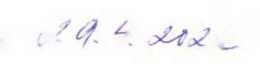 